Вагон-бытовки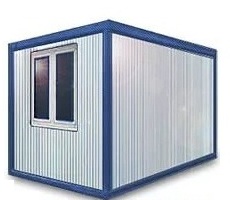              Производство в Уфе!от 49 000 руб.Мобильные здания и сооружения. В основном используются для временного проживания людей на строительных объектах и рабочих площадках. Также блок-контейнеры могут быть использованы в качестве летнего домика на даче, бани из бруса, сантехнических узлов, мобильных столовых, ларьков киосков и тд. У Нас собственное производство. Поэтому мы можем выполнить различные исполнения конструкций под заказ клиента. В короткие сроки и выгодным ценам!  8(927)238-24-74СКИДКА 5% при оплате наличными!!! Успей заказать!!!Предлагаем Вашему вниманию Вагон-бытовки основных классов: Эконом, Стандарт, Люкс.ЭКОНОМ: 
Каркас — дерево брус 100*50 , 50*50 , 100*150
Полы и перекрытия — доска 150*25
Облицовка  крыши — профнастил оцинкованный. Стены снаружи ОСП 6мм.
Внутренняя обшивка:
стены и потолок — ОСП 6мм,
полы — линолеум
Утеплитель — минвата 50мм + гидропароизоляция
Окно 600*900 пластиковое поворотно-откидное
Дверь с замком китай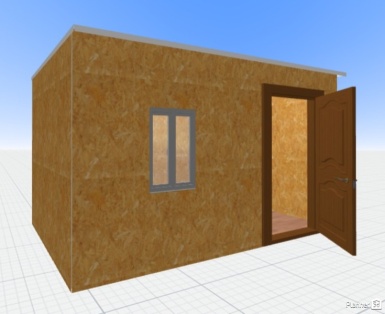 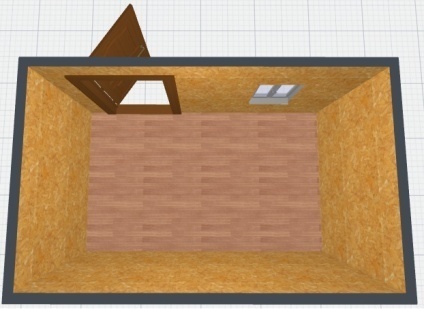 СТАНДАРТ:  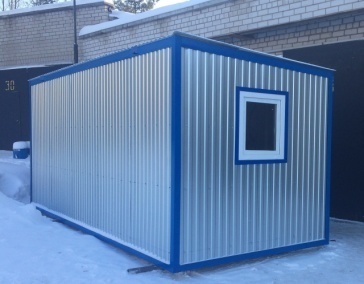 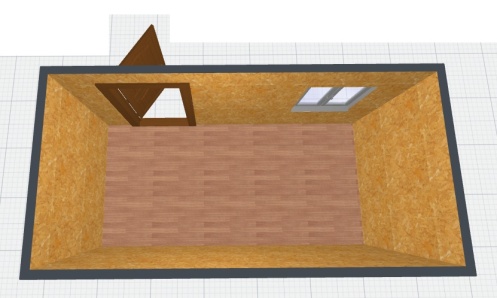 Каркас —металлический уголок 75мм, 63мм и брус 100*50
Полы и перекрытия — доска 150*25 и брус 100*50
Облицовка стен и крыши — профнастил оцинкованный и цветные углы и откосы окон
Внутренняя обшивка:
стены и потолок — ОСП 6мм,
полы — линолеум
Утеплитель — минвата 100мм стены пол и потолок, + гидропароизоляция
Окно 1000*1000 пластиковое поворотно-откидное
Дверь с замком металЛЮКС:  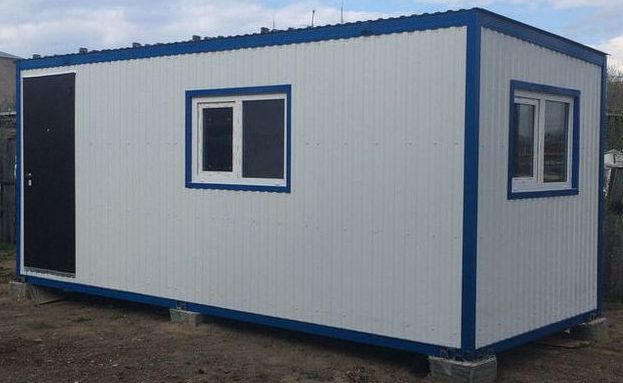 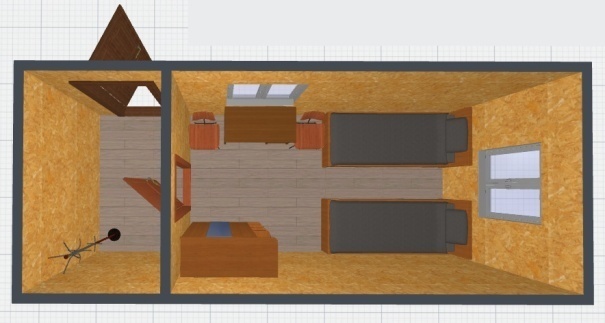 Каркас —металлический швеллер 100*50, металлический уголок 63мм и брус 100*50
Полы и перекрытия — доска 150*25 и брус 100*50
Облицовка стен и крыши — профнастил цветной по запросу клиента, либо сайдинг виниловый.
Внутренняя обшивка:
стены и потолок — ОСП 6мм,
обшивка пола — ДВП 3,2 и линолеум
Утеплитель — минвата 100мм стены пол и потолок, + гидропароизоляция
Окно 1000*1000 пластиковое поворотно-откидное
Дверь металлическая утепленная с замкомРазмерЭконом СтандартЛюкс2м*2,4м49 000р.59 000р.75 000р.3м*2,4м59 000р.78 000р.89 000р.4м*2,4м77 000р.96 000р.105 000р.5м*2,4м 94 000р.114 000р.124 000р.6м*2,4м129 000р.143 000р.под заказпо договоренностипо договоренностипо договоренностиПолная Разводка Электричества в ПОДАРОК!!!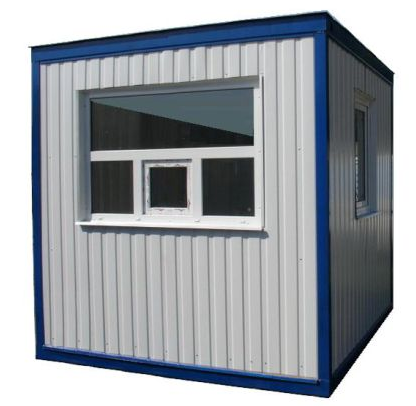 Покупая Вагон-Бытовки у Нас,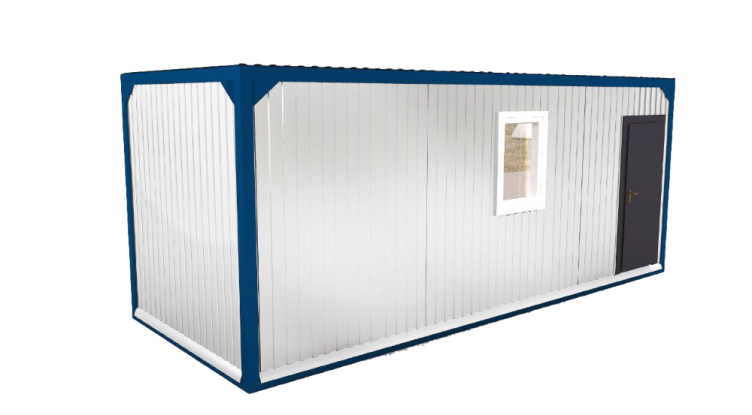 Вы получаете Отличное Качество, Красоту, Долговечность!Остались вопросы? Звоните нам: 
+7 (347) 298 58 83+7 (927) 238 24 74
и вы получите квалифицированную помощь в выборе и расчете товаров!Полная Разводка Электричества в ПОДАРОК!!!Покупая Вагон-Бытовки у Нас,Вы получаете Отличное Качество, Красоту, Долговечность!Остались вопросы? Звоните нам: 
+7 (347) 298 58 83+7 (927) 238 24 74
и вы получите квалифицированную помощь в выборе и расчете товаров!Полная Разводка Электричества в ПОДАРОК!!!Покупая Вагон-Бытовки у Нас,Вы получаете Отличное Качество, Красоту, Долговечность!Остались вопросы? Звоните нам: 
+7 (347) 298 58 83+7 (927) 238 24 74
и вы получите квалифицированную помощь в выборе и расчете товаров!Полная Разводка Электричества в ПОДАРОК!!!Покупая Вагон-Бытовки у Нас,Вы получаете Отличное Качество, Красоту, Долговечность!Остались вопросы? Звоните нам: 
+7 (347) 298 58 83+7 (927) 238 24 74
и вы получите квалифицированную помощь в выборе и расчете товаров!